Marijino vnebovzetje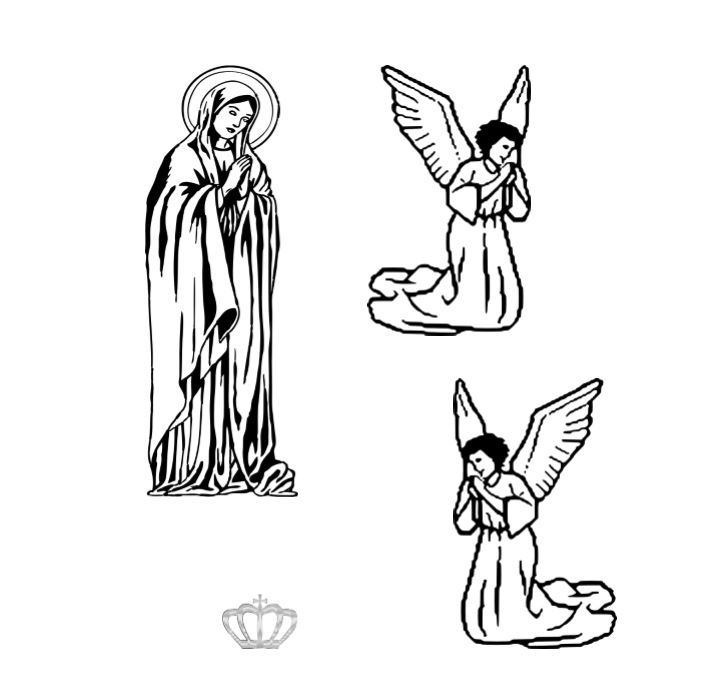 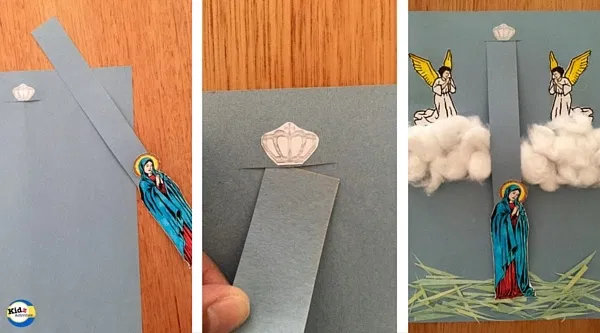 